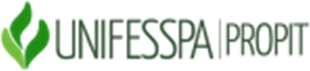 SERVIÇO PÚBLICO FEDERAL UNIVERSIDADE FEDERAL DO SUL E SUDESTE DO PARÁPRÓ-REITORIA DE PÓS-GRADUAÇÃO, PESQUISA E INOVAÇÃO TECNOLÓGICADECLARAÇÃO DO DIRETOR DA UNIDADE INFORMANDO A CARGA	HORÁRIA	TOTAL	REMUNERADA	DOS	DOCENTES	QUEPARTICIPAM DO CURSOInformo à Pró-Reitoria de Pós-Graduação, Pesquisa e Inovação Tecnológica (Propit) da Universidade Federal do Sul e Sudeste do Pará a carga horária total remunerada* dos docentes, lotados nesta unidade, que participam do Curso de Especialização XXXXXXX, aprovado pelo Instituto XXXXXXXXX. Esta informação está de acordo com a RESOLUÇÃO Nº 529, DE 25 DE MARÇO DE 2021, que dispõe sobre a oferta de curso de pós-graduação lato sensu na UNIFESSPA.Cidade, dia, mês, 2022.Assinatura do dirigente da unidade acadêmica*Entende-se por carga horária total remunerada, o somatório das horas-aula não incluídas no plano individual de trabalho (PIT) do docente, cujo pagamento o professor recebeu ou receberá no ano em curso ou no ano vindouro, em todos os cursos de especialização.Carga horária total remunerada*Carga horária total remunerada*Carga horária total remunerada*Carga horária total remunerada*Ano 1Ano 1Ano 2Ano 21o2o1o2o